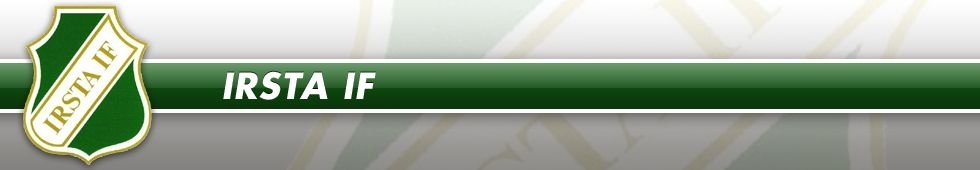 TÄVLINGSBESTÄMMELSER Minicup Klinta 15-16 juniCupen spelas efter Svenska fotbollsförbundets tävlingsbestämmelser. 
Åldersklass: 2000-2002
Undantag:Antalet avbytare obegränsat.Speltid 2x20 minuterBollstorlek: 5SANKTIONER / DISPENSERCupen är sanktionerad av Västmanlands fotbollsförbund och med hänvisning till TRU bestämmelserna.Gruppspel:3 poäng för seger1 poäng för oavgjortVid lika poäng avgörs det enligt nedan:	MålskillnadFlest gjorda målInbördes mötenBäst målskillnad i de inbördes mötenaFlest gjorda mål i de inbördes mötenaLottningSlutspel:Vid oavgjort slutresultat avgörs match med förlängning 2 x 5 minuterVid oavgjort efter förlängning avgörs match med straffar, 5 straffskyttar/lagVid oavgjort 1 ny straffskytt/lag tills något lag har vunnit.